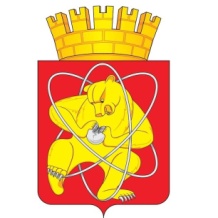 Муниципальное образование «Закрытое административно – территориальное образование  Железногорск Красноярского края»СОВЕТ ДЕПУТАТОВ ЗАТО г. ЖЕЛЕЗНОГОРСКРЕШЕНИЕ12 июля 2018                                                                                                                         35-166Рг. ЖелезногорскО внесении изменения в решение Совета депутатов ЗАТО г. Железногорск от 26.02.2009 № 52-388Р «Об утверждении Положения об оплате труда депутатов, выборных должностных лиц местного самоуправления, осуществляющих свои полномочия на постоянной основе, и муниципальных служащих в органах местного самоуправления ЗАТО Железногорск» На основании закона Красноярского края от 30.11.2017 № 4-1155 «О краевом бюджете на 2018 год и плановый период 2019 – 2020 годов», в соответствии с постановлением Совета администрации Красноярского края от 29.12.2007 № 512-п «О нормативах формирования расходов на оплату труда  депутатов, выборных должностных лиц местного самоуправления, осуществляющих свои полномочия на постоянной основе, лиц, замещающих иные муниципальные должности, и муниципальных служащих», Уставом ЗАТО Железногорск, Совет депутатовРЕШИЛ:1. Внести в приложение № 1 к решению Совета депутатов ЗАТО                    г. Железногорск от 26.02.2009 № 52-388Р «Об утверждении Положения об оплате труда депутатов, выборных должностных лиц местного самоуправления, осуществляющих свои полномочия на постоянной основе, и муниципальных служащих в органах местного самоуправления ЗАТО Железногорск» следующее изменение:1.1. Приложение 1 к Положению изложить в редакции:«Приложение 1к Положению об оплате труда депутатов,выборных должностных лиц местногосамоуправления, осуществляющих своиполномочия на постоянной основе,и муниципальных служащих в органахместного самоуправленияЗАТО ЖелезногорскРАЗМЕР ДЕНЕЖНОГО ВОЗНАГРАЖДЕНИЯ ВЫБОРНЫХ ДОЛЖНОСТНЫХ ЛИЦ МЕСТНОГО САМОУПРАВЛЕНИЯ, ОСУЩЕСТВЛЯЮЩИХ СВОИ ПОЛНОМОЧИЯ НА ПОСТОЯННОЙ ОСНОВЕ(рублей в месяц)                                                                                                                      ».1.2. Приложение 2 к Положению изложить в редакции:«Приложение 2к Положению об оплате труда депутатов,выборных должностных лиц местногосамоуправления, осуществляющих своиполномочия на постоянной основе,и муниципальных служащих в органахместного самоуправленияЗАТО ЖелезногорскРАЗМЕРЫ ДОЛЖНОСТНЫХ ОКЛАДОВ МУНИЦИПАЛЬНЫХ СЛУЖАЩИХ(рублей в месяц)2. Настоящее решение подлежит официальному опубликованию и вступает в силу с 01.09.2018.  3. Контроль за исполнением решения возложить на председателя постоянной комиссии по бюджету, финансам и налогам А.И. Коновалова.         Наименование должностей              Денежное вознаграждение     Глава   муниципального   образования38 297,75Председатель   представительного   органа местного самоуправления                  38 297,75Заместитель председателя представительного     органа     местногосамоуправления                           34 462,48Наименование должностейДолжностной окладПервый  заместитель  главы  муниципального образования                     11 696,11Заместитель главы муниципального образования                    10 480,58Консультант-юрист впредставительном  органе   местного самоуправления                     7 293,17Консультант                        6 591,84Помощник руководителяпредставительного органа           местного самоуправления            6 050,90Помощник   выборного   должностного лица местного самоуправления       6 050,90Контролер-ревизор                  6 050,90Муниципальный инспектор            6 050,90Руководитель структурногоподразделения местнойадминистрации                      8 857,78Руководитель структурногоподразделения  в   представительном органе                             8 857,78Руководитель  отраслевого(функционального) илитерриториального органа            8 857,78Председатель    контрольно-счетного органа                             8 857,78Заместитель руководителяструктурного подразделения  местной администрации                      7 969,33Заместитель руководителяотраслевого  (функционального)  или территориального органа            7 969,33Начальник отдела                   7 668,98Заместитель начальника отдела      7 293,17Главный специалист                 6 050,90Ведущий специалист                 5 646,78Обеспечивающие специалистыОбеспечивающие специалистыЗаведующий отделом 7 668,98Главный бухгалтер       6 050,90Заместитель главного бухгалтера    5 431,34Системный  администратор(администратор баз данных)         5 431,34Бухгалтер                          5 131,01Специалист 1-й категории      4 835,38Специалист 2-й категории       4 023,97Секретарь руководителя          4 023,97Председатель Совета депутатовЗАТО г. ЖелезногорскА.И. КоноваловГлава ЗАТО г. ЖелезногорскИ.Г. Куксин